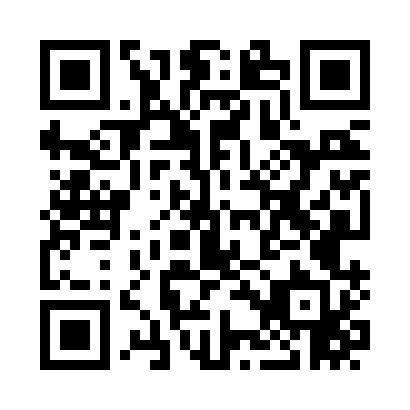 Prayer times for Beecher Lake, Wisconsin, USAWed 1 May 2024 - Fri 31 May 2024High Latitude Method: Angle Based RulePrayer Calculation Method: Islamic Society of North AmericaAsar Calculation Method: ShafiPrayer times provided by https://www.salahtimes.comDateDayFajrSunriseDhuhrAsrMaghribIsha1Wed4:035:3912:494:468:009:362Thu4:015:3812:494:478:019:383Fri3:595:3612:494:478:029:404Sat3:575:3512:494:478:039:415Sun3:555:3312:494:488:059:436Mon3:535:3212:494:488:069:457Tue3:515:3012:494:498:079:478Wed3:495:2912:484:498:089:499Thu3:475:2812:484:508:109:5010Fri3:455:2712:484:508:119:5211Sat3:445:2512:484:508:129:5412Sun3:425:2412:484:518:139:5613Mon3:405:2312:484:518:149:5814Tue3:385:2212:484:528:1610:0015Wed3:365:2012:484:528:1710:0116Thu3:355:1912:484:528:1810:0317Fri3:335:1812:484:538:1910:0518Sat3:315:1712:484:538:2010:0719Sun3:305:1612:494:548:2110:0820Mon3:285:1512:494:548:2210:1021Tue3:265:1412:494:548:2410:1222Wed3:255:1312:494:558:2510:1323Thu3:235:1212:494:558:2610:1524Fri3:225:1212:494:568:2710:1725Sat3:205:1112:494:568:2810:1826Sun3:195:1012:494:568:2910:2027Mon3:185:0912:494:578:3010:2228Tue3:165:0912:494:578:3110:2329Wed3:155:0812:504:588:3210:2530Thu3:145:0712:504:588:3210:2631Fri3:135:0712:504:588:3310:27